For the week of March 5th   Objectives We Focused On In First Grade This Week: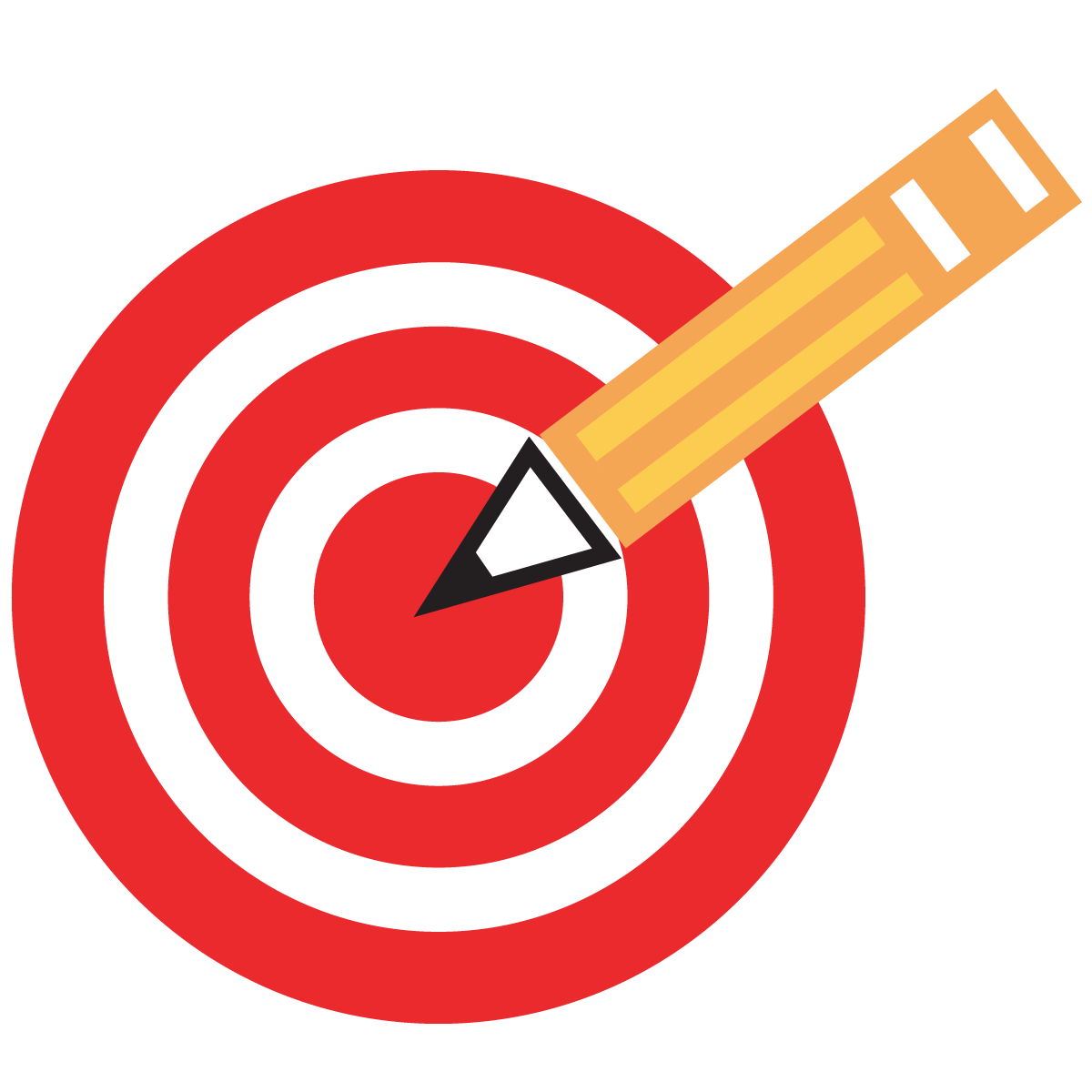 We can read and write long i words using vowel pairs.We can write full complete sentences. We can add endings to words to make new words  We can break numbers into tens and ones using a chart. We can identify how we honor our country.This week the first graders did a great job during daily five. The students were sounding out words in guided reading, reading directions during seatwork and practicing spelling words independently. As we come closer to the last trimester of first grade I am reminded that a major part of first grade is to encourage the students to be independent workers. Assuring them that they can do their work on their own and that they are great readers and writers will build their confidence and hopefully push them to strive to be the best they can be.  Star of the WeekOur next star of the week is Katie.Events and RemindersWednesday, March 14th – Scholastic Book Order DueWednesday, March 14th – MASS – mass attire Friday, March 16th – Green Free Dress Friday, March 16th – Second trimester ends Sunday, March 18th – Family Mass at 10am Monday, March 19th- Nightly Homework beginsWednesday, March 21st – Mass – mass attireWednesday, March 21st – Academic Showcase 6:30-8pmFriday, March 23rd – Report Cards homeThank you! Erica Holtgrewe